§15 (п. 15.2)Деление окружности на равные части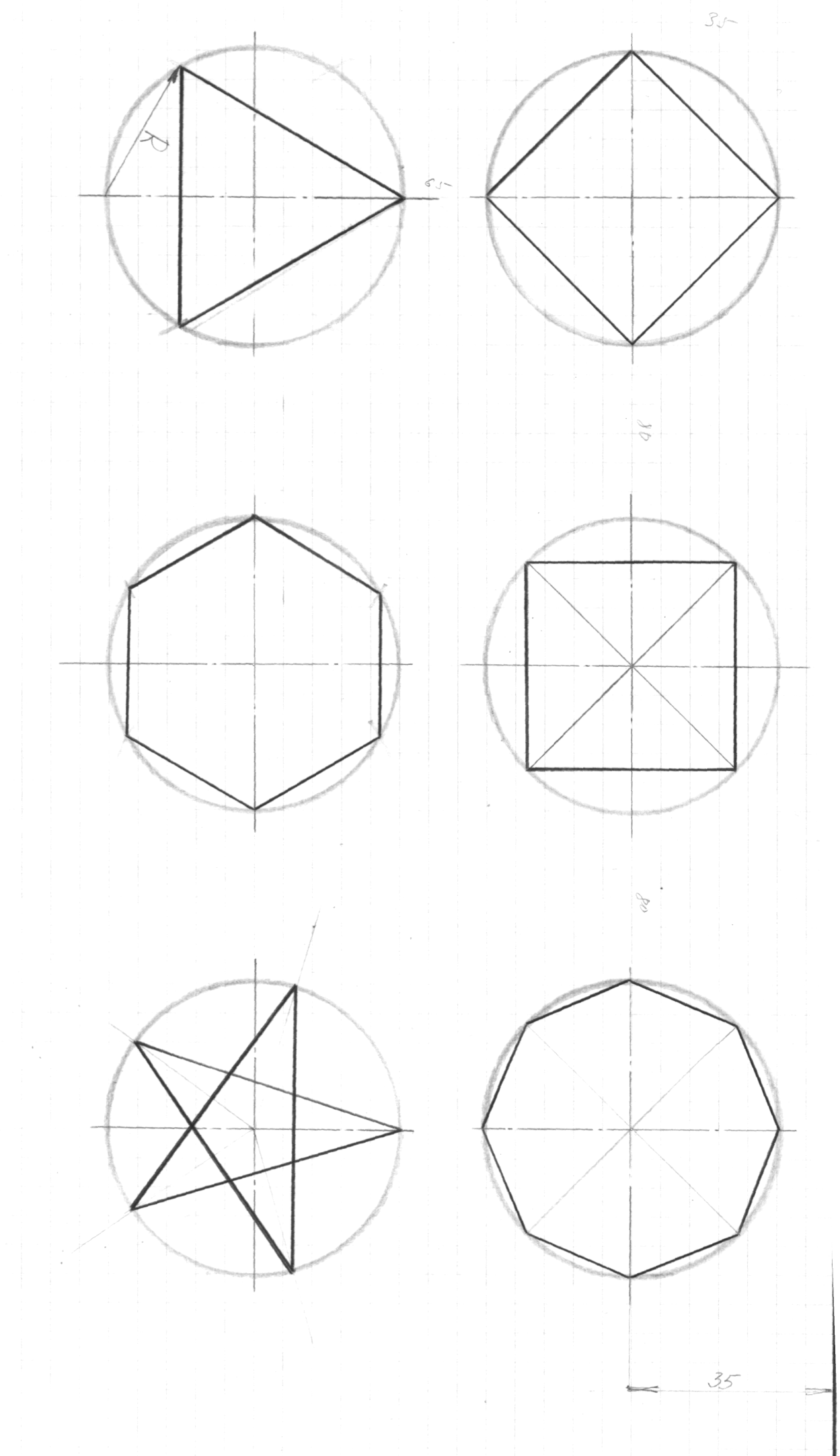 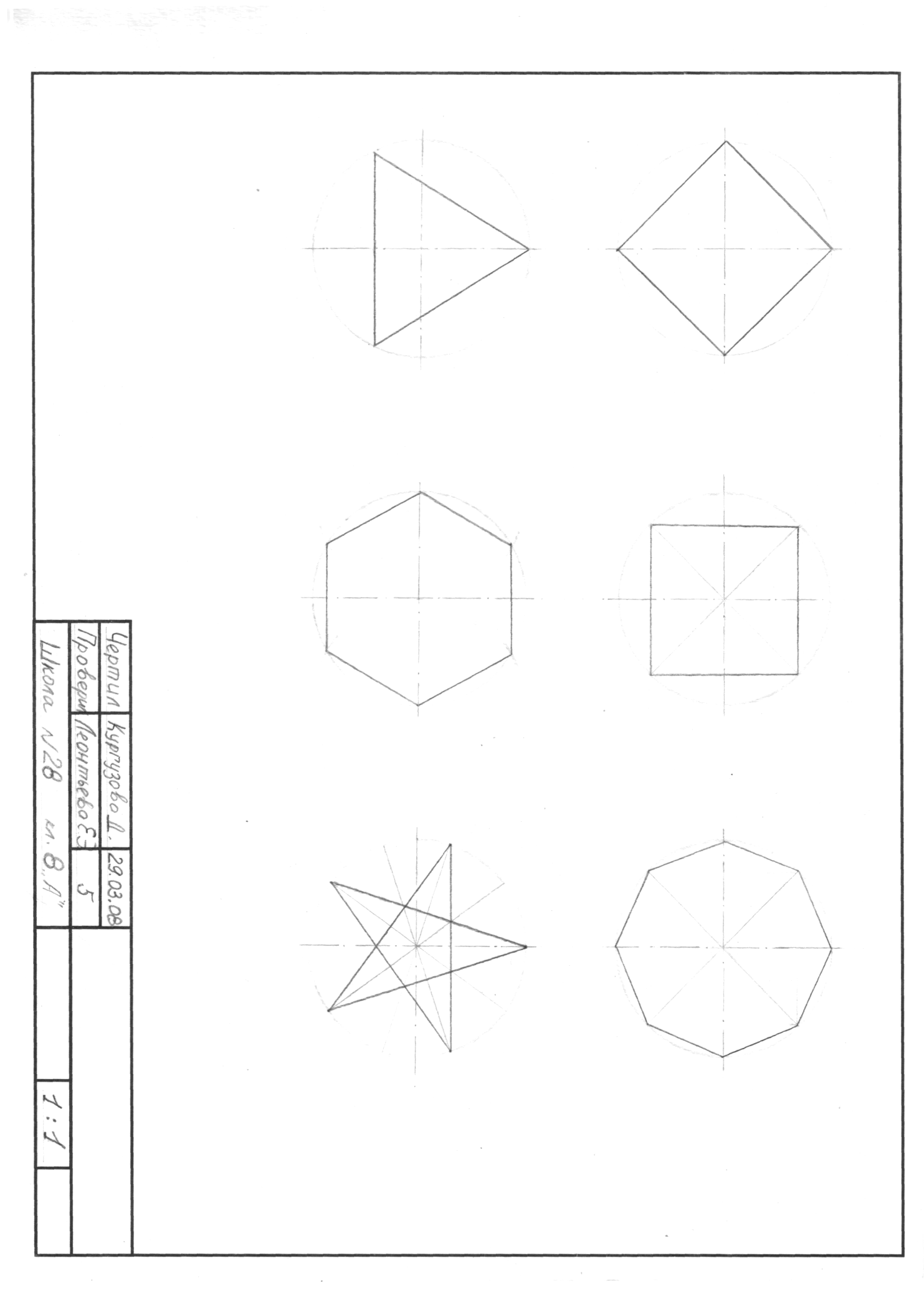 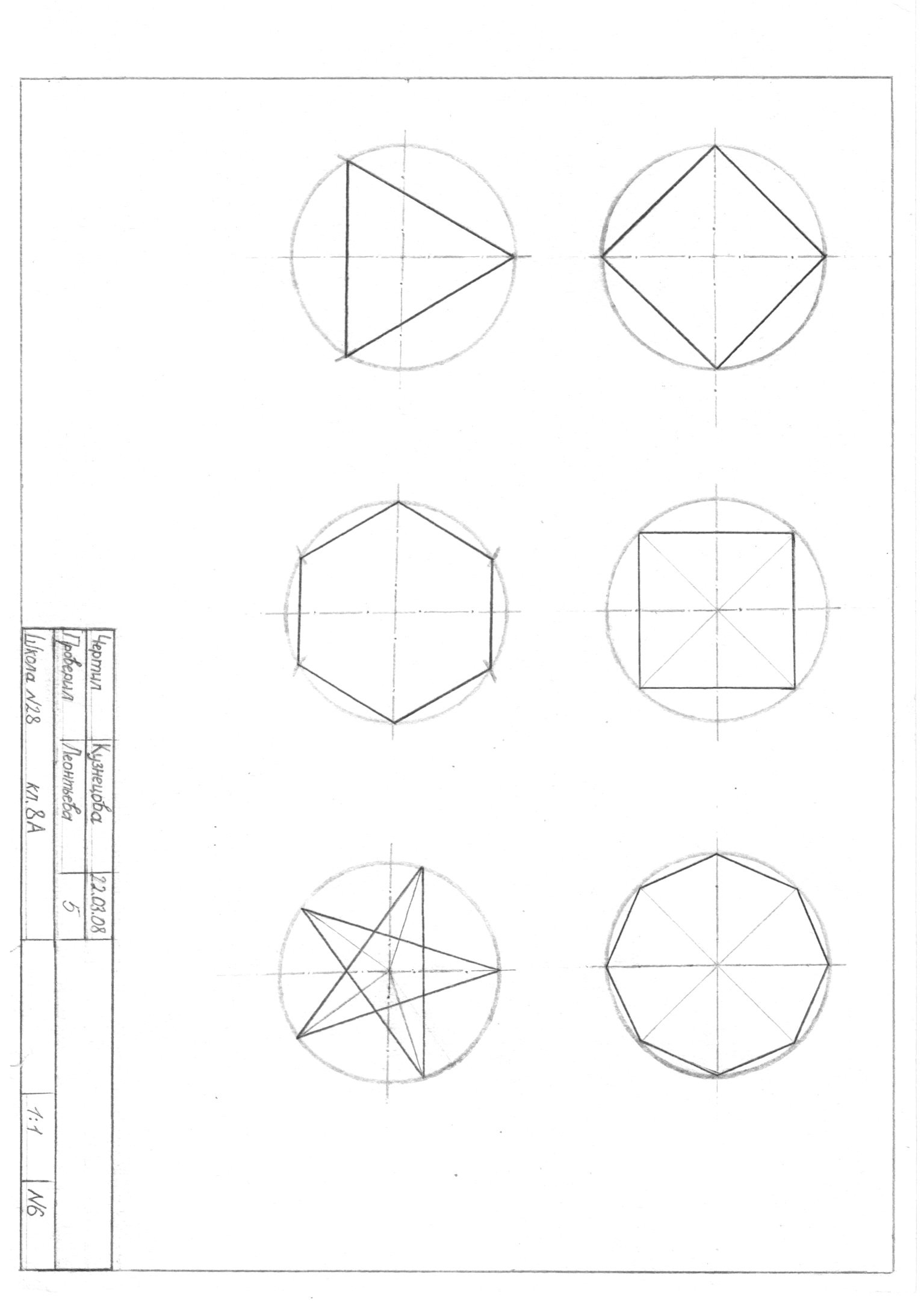 